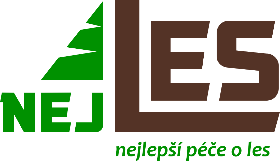 Cenová nabídka MD OM-Chrudim.Délky mohou být v celých délkách nebo 4/5m. Nejles s.r.o.		Arnoštov 24		507 82 Pecka		Třída jakostiTl. stupeňCena v Kč bez DPHMDI.tř5+xxxxxxII.tř.3aXxxxxxII.tř.3b xxxxxxII.tř.4aXxxxxxII.tř.4bXxxxxxII.tř.5+XxxxxxIII.A výběr3bXxxxxxIII.A výběr4aXxxxxxIII.A výběr4bXxxxxxIII.A výběr5+XxxxxxIII.B2aXxxxxxIII.B2bXxxxxxIII.B3aXxxxxxIII.B3bXxxxxxIII.B4+XxxxxxIII.C2aXxxxxxIII.C2bXxxxxxIII.C3aXxxxxxIII.C3bXxxxxxIII.C4+XxxxxxIII.D2a+XxxxxxCelkemXxxxxx